Larry Wayne DunlapNovember 17, 1946 – November 12, 2013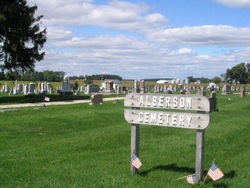 Photo by Barbara Baker Anderson   Mr. Larry Wayne "Bubba" Dunlap, age 66, of Madison, Indiana, entered this life on November 17, 1946 in LaGrange, Kentucky. He was the loving son of the late, Buford and Lorene "Tootsie" Bray Dunlap. He resided his early life in Kentucky and was a 1965 graduate of Madison Consolidated High School. Larry was inducted into the United States Army in 1966 and was honorably discharged from the reserves in 1976. Larry was united in marriage to Margaret Shake in 1966 and this union was blessed with one daughter, Kristie. Bubba began working at Reliance Electric in 1966 and worked there for many years. He then began working in car sales, beginning with Hadley Chevrolet, Freedom Nissan and the Herb Kinman Dealership.    Bubba enjoyed all of his clients, customers and relationships he had made over the years. He was a member of Jefferson Post 9, of the American Legion and the Madison VFW Post 1969. He also had enjoyed membership at the Madison Moose Lodge No. 765. In his spare time he enjoyed socializing with his many friends, watching Nascar, Kentucky Wildcats, the Colts, and the Denver Broncos. Larry enjoyed the Ohio River and always enjoyed hosting a Madison Regatta Party. He loved to hunt, fish, and the outdoors.    Larry died on Tuesday, November 12, 2013, at 11:25 p.m. at the King's Daughters' Hospital in Madison, Indiana.  
   Larry will be missed by his loving daughter, Kristie Tidball and her husband, Dean of Cincinnati, Ohio; his loving grandchildren, Sarah, Connor, Elizabeth and Cooper Tidball; his loving great grandson, Finn Tidball; his loving sisters, Diane and Mike Simpson of Madison, IN, Sue Barnes and her husband, Lewis of Bedford, Kentucky, Pamela Harris and her husband, Jamie of Madison, Indiana; his loving brother, Mark Dunlap and his wife, Marcia of Madison, Indiana; his nieces and nephews, Lori, Shawn, Shannon, Brittany, Ryan, Ross, Jarin, Jordan, Dustin, Misti, Eric & Damien; several cousins and other relatives. He was preceded in death by father, Buford Dunlap, mother, Lorene "Tootsie" Bray Dunlap; his nephew, Jeffrey David Whittaker, died, April 11, 2001. 
   Funeral services will be conducted Sunday, November 17, 2013, at 2:00 p.m. by Pastor Frank McGee at the Morgan & Nay Funeral Centre, 325 Demaree Drive in Madison, Indiana.      Friends may call Saturday from 4:00 p.m. - 8:00 p.m. and Sunday from 12:00 Noon until the time of service at the Morgan & Nay Funeral Centre, 325 Demaree Drive in Madison, Indiana. 
   Memorial contributions may be made to the Madison Riverfront Development Project or the Lide White Boys and Girls Club. Cards are available at the funeral home. 